Lampiran 2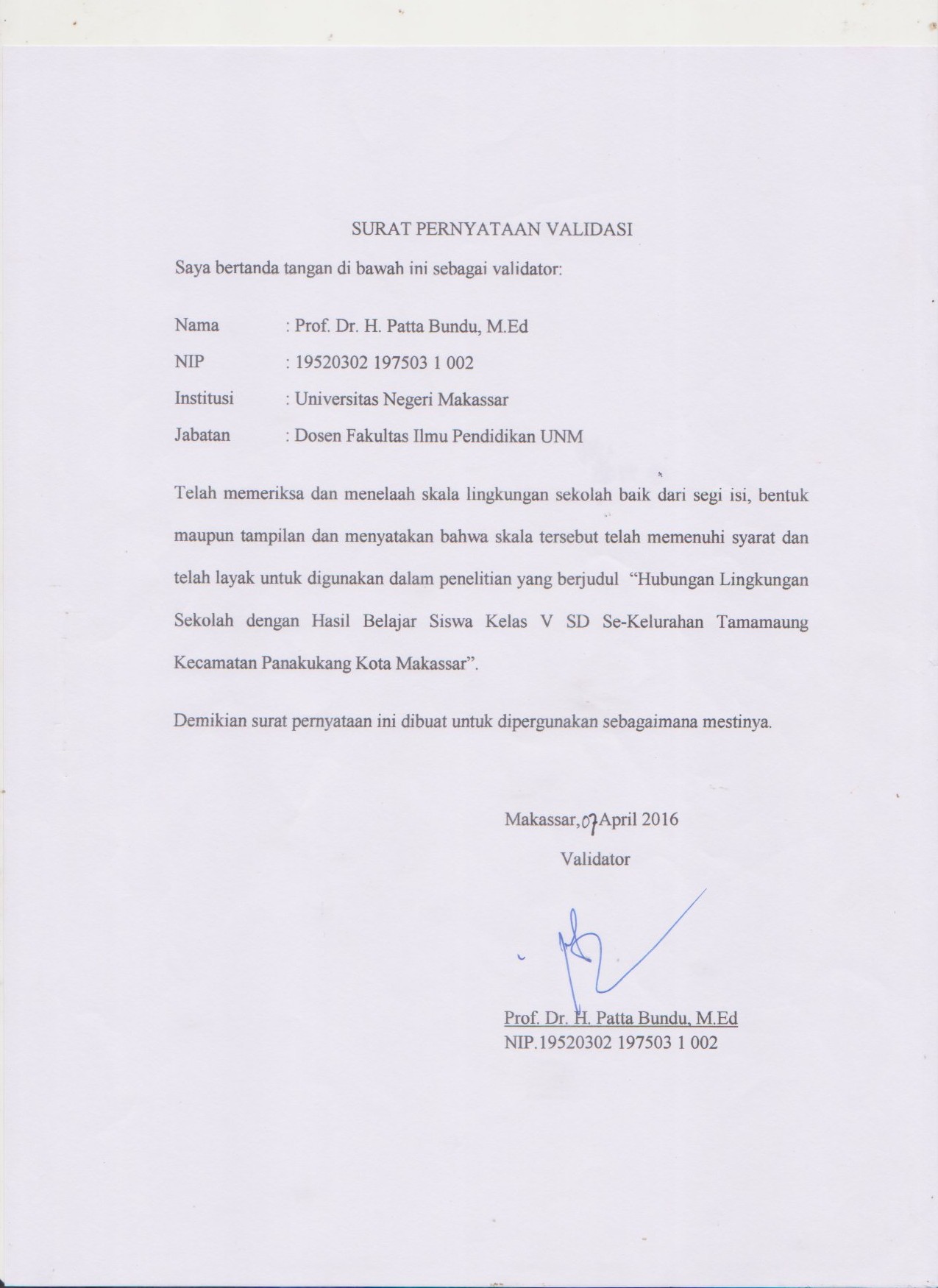 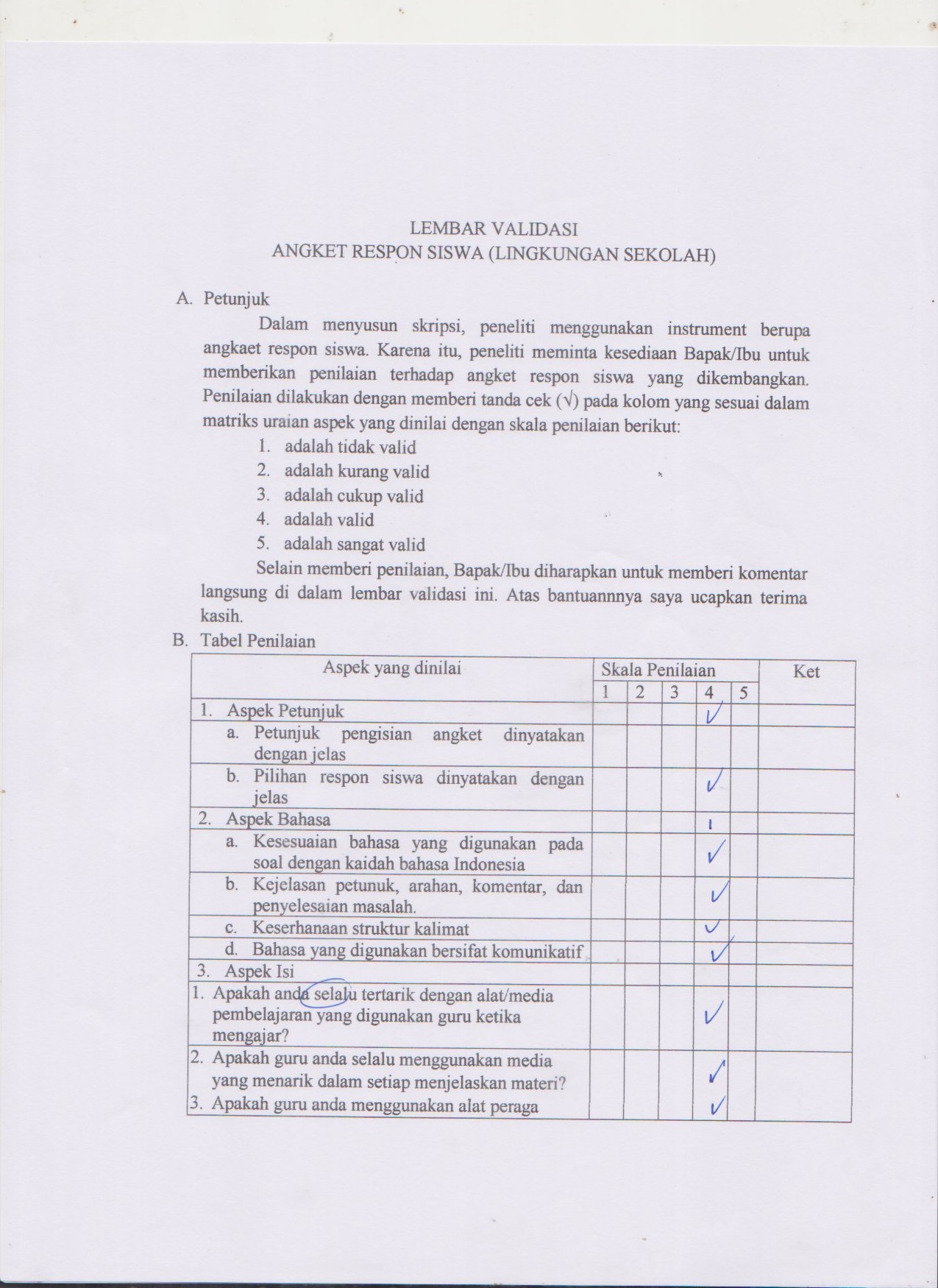 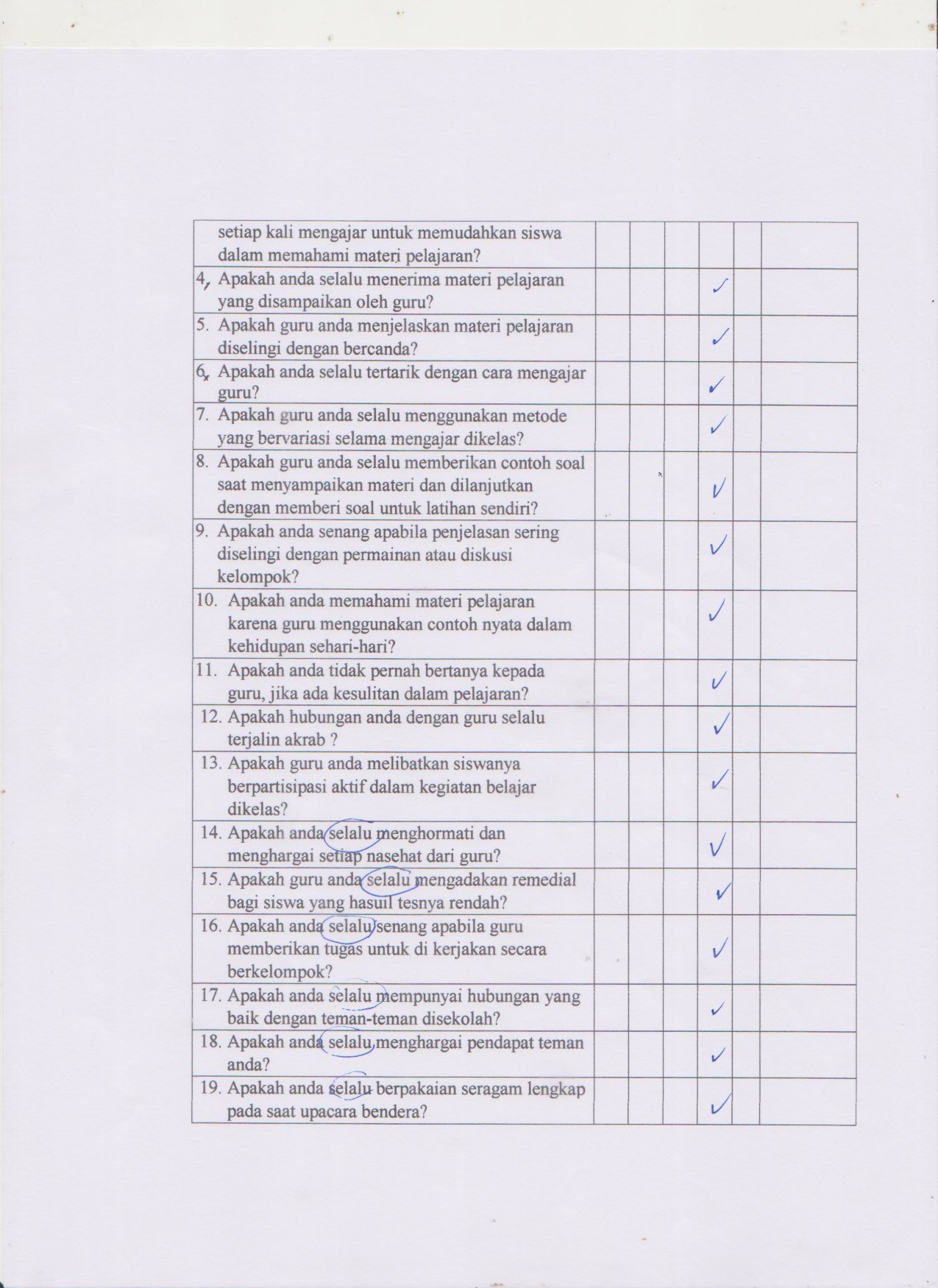 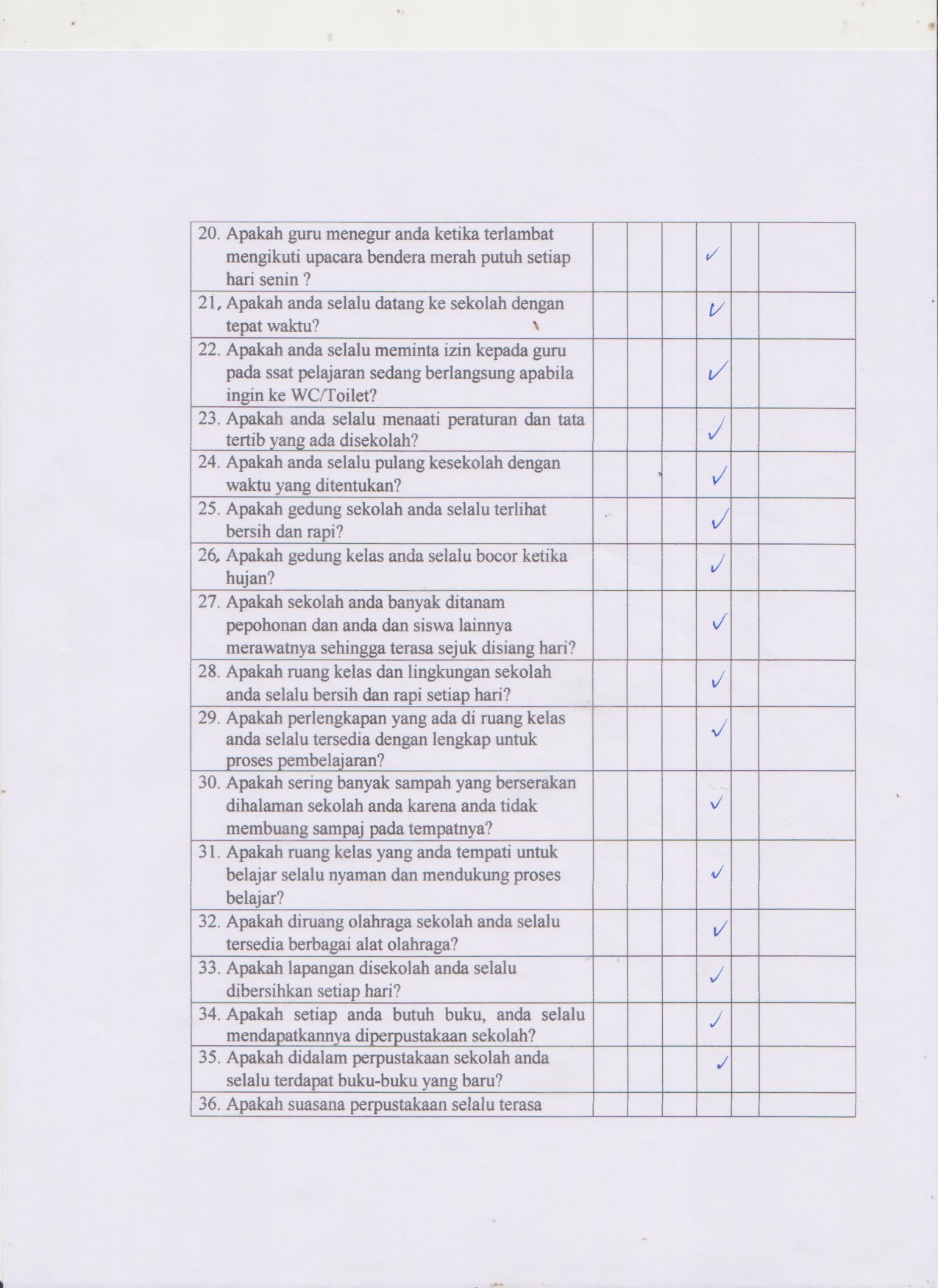 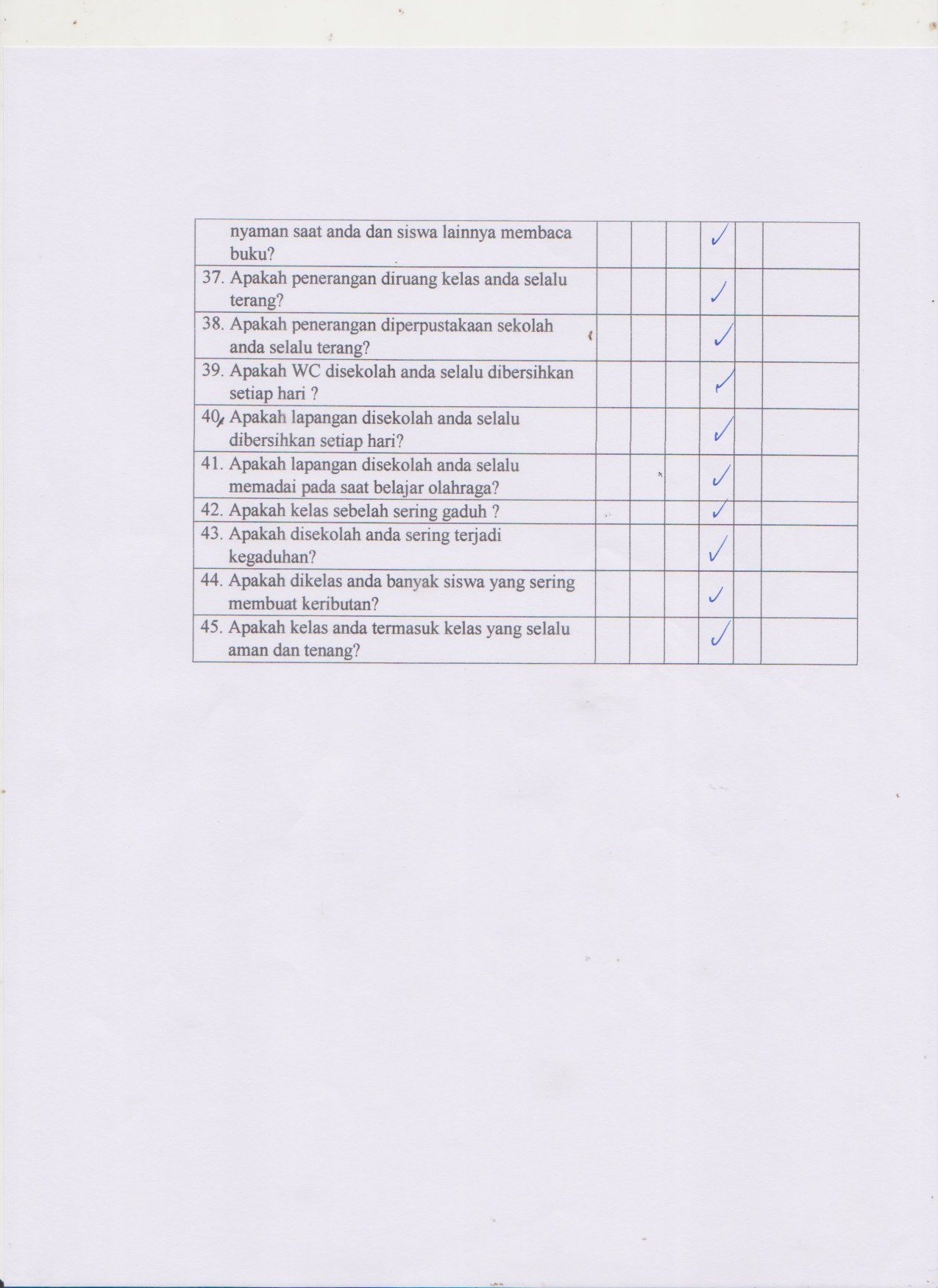 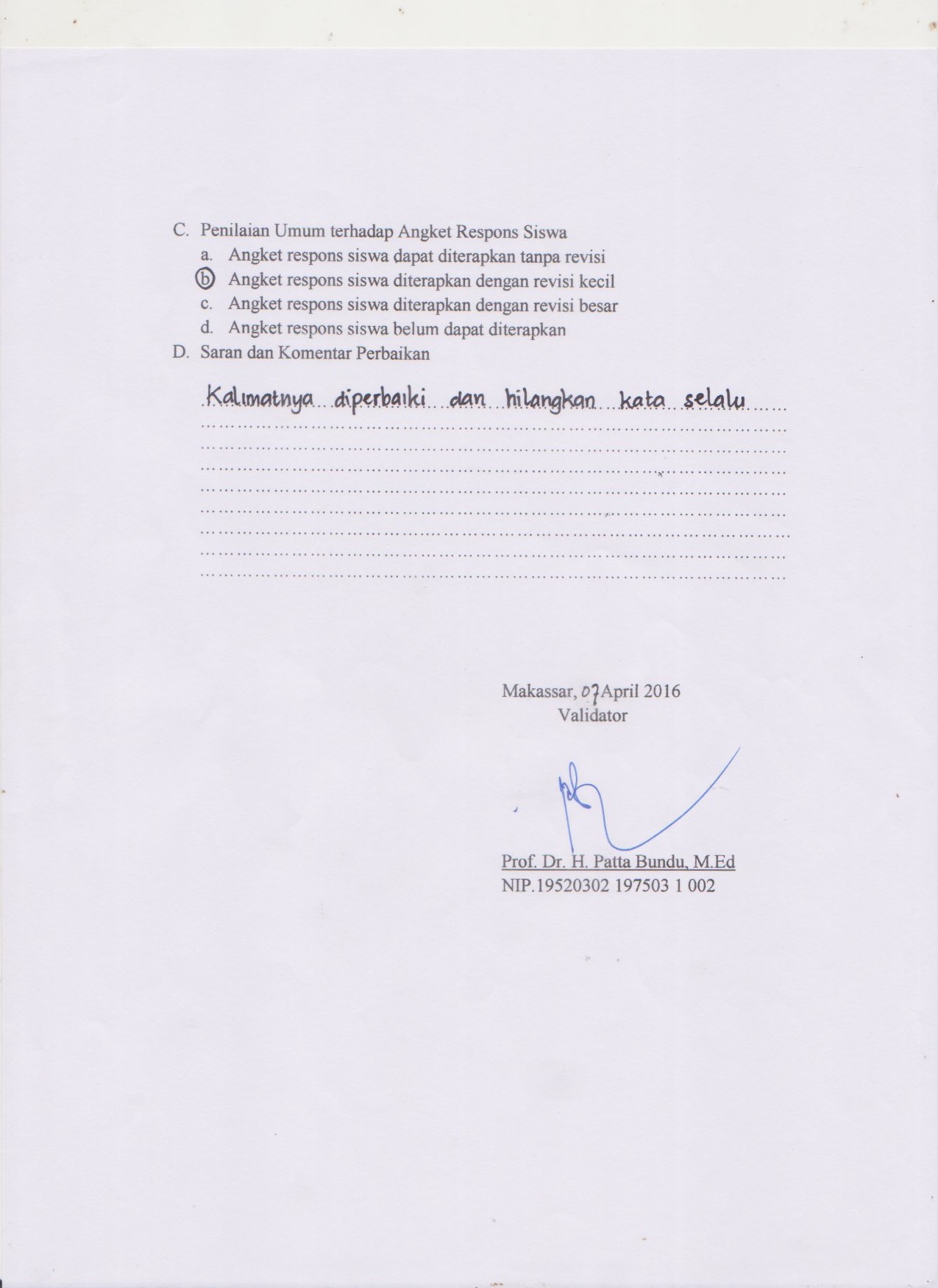 